PICK UP ORDER FORM (Price per LB)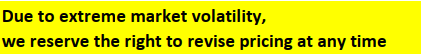 PRICE MAY CHANGE WITHOUT NOTICE, PLEASE CALL IN TO PLACE ORDER AND WE WILL CONFIRM CURRENT PRICE.Name:_____________________Phone: ___________________P/U Date&Time_______________________________________May 4, 2020 - May 9, 2020Ordered by ________Packed By________Invoiced By_______Note:___________________________________PORKPORKPORK1000Pork Butt Fat豬邊肥1006Pork Bellies R/In有皮有骨五花1009Pork Bellies R/Out有皮無骨五花1014Pork Blood Unckd (tub)生豬血-杯1021Pork Butts B/In帶骨豬肩肉1025Pork Butts Bnls無骨豬肩肉1027Pork Butt Bnls Trim去肥無骨豬肩肉1036Pork Ears豬耳1038Pork Bung Casings 豬大腸1041Pork Feet Cut 6pc豬後腳切6片1045Pork Hearts 豬心1047Pork Heads Whole (ea)豬頭（隻）無臉頰1048Pork Heads Square Cut園切豬頭-帶臉頰1049Pork Hock Reg FZ凍豬肘1050Pork Hocks Reg FRESH鮮豬肘1052Pork Lacones豬長蹄1055Pork Kidneys FRESH豬腰1059Pork Livers FRESH豬肝1060Lean Ground Pork瘦绞猪肉1098Pork Leg Bones豬腿骨2004Pork Legs B/In FRESH整豬腿2013Pork Chop Bone in帶骨豬扒2026Pork Neck Bones FRSH Cut鮮豬頸骨切2039Pork Shanks Bnls豬腱2042Pork Side Ribs FRESH邊排2046Pork Snouts 豬鼻2047Pork Softbones豬軟骨2054pork Stomachs豬肚2056Pork Tails豬尾2060Pork Tongues FRESH豬舌2062Pork Uteri豬子宮2068Pork Jowls Bnls Trim去肥豬頰肉2070Pork Jowls Bls Skin On帶皮帶肥豬頰肉2105Hog Casings Short腸衣Pork Leaf Lard (10kg)猪板油整箱BEEFBEEFBEEF3006Beef Briskets Bnls牛胸腩3011Beef Digital Muscles金錢腱3015Beef Back Rib(Finger Bone)帶肉背肋3016Beef Finger Meat REGULAR手指腩 普通3019Beef Finger Meat GOOD手指腩 嫩3059Beef Shank Bone牛骨3033Beef White Feet Whole牛蹄3034Beef Fore Tendons牛雙筋3035Beef Lungs牛肺4032Beef Tendons牛筋3037Beef Liver Reg牛肝3039Beef Flat Iron翼板牛排3043Beef Muscles 牛大腱3049Beef Plates Trim去肥牛腩3053Beef Steaks "AA"3058Beef Shanks B/In Cut帶骨牛腱切3065Beef Shanks Bnls FRESH去骨牛腱3069Beef Short Ribs 4Bone Cut4骨牛排骨切3073Beef Kalbie Ribs牛仔骨4002Beef Silver Skins牛雜筋4006Beef Small Intestines粉腸4008Beef Spleens牛脾4018Beef Striploins牛嫩腰4026Beef Tails Cut牛尾切4031Beef Tenderloins 里脊4035Beef Tongues牛舌4048Beef Honeycomb金錢肚4051Beef Omasa牛百葉Beef T-Bone SteaksT骨牛排4068Lean Ground Beef Fresh絞牛肉4070Ground Beef Fresh 普通絞牛肉4158Veal Breasts Bnls無骨小牛腩4215Beef Hearts牛心4221Beef Aorta(20lb)黄喉整箱20lbPOULTRYPOULTRYPOULTRY5001Chicken Back & Neck Bones雞骨5009Chicken Drumsticks Fresh雞棒槌5011Chicken Feet雞爪5012Chicken Gizzards fz雞胗5016Chicken Legs Back on連背雞腿50221Chicken Wingettes FZ凍雞中翅5023Chicken Wings雞翅5024Chicken Livers雞肝5028Chicken Hearts雞心5037Stewing Hens老母雞5049Ducks FRESH鮮鴨5062Duck Gizzards鴨珍5065Duck Tongues鴨舌5096Duck Necks鴨脖5212Taiwan Chickens "A" (ea)龙岗走地雞(只)7005Chicken Skin雞皮8059Chicken Eggs Large(30)雞蛋 大 306001Lamb Breasts B/In帶骨羊胸6011Lamb Legs Bnls去骨羊腿6014Lamb Legs B/In帶骨羊腿6016Lamb Racks CFOCFO切羊排6017Lamb Racks Frenched Cut法式羊排6018Lamb Shoulders Bnls NZ去骨羊肩6028Lamb Shoulders B/In帶骨羊肩6039Ground Lamb FRZN絞羊肉6057Lamb Necks羊脖6061Lamb Shanks羊腱6065Lamb Loin Bones 羊蝎子60342Skin-on Bone-in Goat带皮带骨草羊6030Skinless Bone-in Goat无皮带骨草羊6105Fish fillet 龍利魚片8801Boerewors Beef & Pork8802Boerewors Beef Only8803European Wieners 8804Silver fish 200g8805Silver fish 900g8806Squid 400g8807AA-1 Mussels 454g8808Cooked shrimp 300g8809Yellow groaker8810Shrimp 71/90 340g8811Seafood Mix 340g8812Stuffed Milkfish 325g8813Yellow Tail Fusilier8814Hairtail Segment8815Daing Bngus 350g8816Milkfish Bangus Belly 217g8817TW Milkfish 8818Indian Mackerel Hasa-Hasa 500g8819Galunggong 450g8820Tilapia 350-5508821Tilapia 550-7508822MC Whole Milkfish8823Bay Bangus8824Bolinao Bangus8825Wild Broad Squid 8826Tulingan 680g8827MC Bisugo 500g8828Smoked Round SCAD 227G8829Daing Baby Bangus 450g8830MC Debond Bangus 450g8831Baby Cuttle Fish 600g8832Bay Tinapa Bnls Bangus 345g8833Pompano8834Manila Lapu-Lapu8835Tiger Shrimp 16-20 340g8836Smoked Baby Milkfish SOB 460g8837Tuna8838Fish Ball8839Beef Ball 8850Chicken & Pork Ball8851Longarisa Sweet/Hot8852Grated Cassaua8853Shredded Yong Coconut8854Saba Banana8855Yellow Jack Fruit8856Milkfish  'cs' Taiwan8857Tilapia "cs" Large